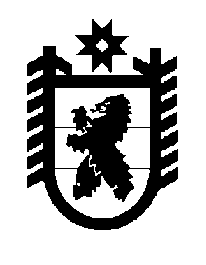 Российская Федерация Республика Карелия    ПРАВИТЕЛЬСТВО РЕСПУБЛИКИ КАРЕЛИЯРАСПОРЯЖЕНИЕот  1 августа 2017 года № 430р-Пг. Петрозаводск Внести в приложение к распоряжению Правительства Республики Карелия от 10 февраля 2017 года № 75р-П с изменениями, внесенными распоряжениями Правительства Республики Карелия от 2 марта 2017 года 
№ 115р-П, от 23 марта 2017 года № 156р-П,  от 5 апреля 2017 года № 187р-П, от 15 мая 2017 года № 241р-П, следующие изменения:1) раздел 3 изложить в следующей редакции:2) дополнить разделом 8 следующего содержания:  Временно исполняющий обязанности
 Главы Республики Карелия                                                   А.О. Парфенчиков«3.Министерство строительства, жилищно-коммунального хозяйства и энергетики Республики Карелия50 486,523.1.Государственная программа Российской Федерации «Развитие физической культуры и спорта» (федеральная целевая программа «Развитие физической культуры и спорта в Российской Федерации 
на 2016 – 2020 годы»)2 910,03.1.1.Реконструкция универсальной загородной учебно-тренировочной базы ГБУ РК Центра спортивной подготовки «Школа высшего спортивного мастерства», Прионежский муниципальный район, местечко 
Ялгуба – I этап2 910,03.2.Федеральная целевая программа «Жилище» на 
2015 – 2020 годы39 485,73.2.1.Реализация мероприятий подпрограммы «Стимулирование программ развития жилищного строительства субъектов Российской Федерации» федеральной целевой программы «Жилище» 
на 2015 – 2020 годы29 411,23.2.2.Реализация мероприятий по формированию современной городской среды 9 806,53.2.3.Реализация мероприятий по поддержке обустройства мест массового отдыха населения (городских парков)268,03.3.Федеральная целевая программа «Развитие внутреннего и въездного туризма в Российской Федерации 
(2011 – 2018 годы)»1 208,023.3.1.Дноуглубительные работы для организации водного  подхода судов маломерного флота к гостиничному комплексу «Ладожская усадьба»1 208,023.4.Государственная программа развития сельского хозяйства и регулирования рынков сельскохозяйственной продукции, сырья и продовольствия на 2013 – 2020 годы6 882,83.4.1.Мероприятия по развитию сети фельдшерско-акушерских пунктов в сельской местности (здание фельдшерско-акушерского пункта в пос. Ведлозеро Пряжинского муниципального района)6 882,8»;«8.Нераспределенный резерв 330,98».